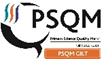 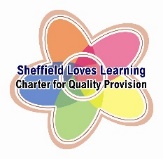 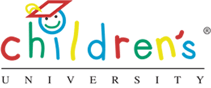 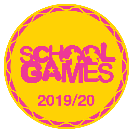 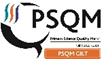 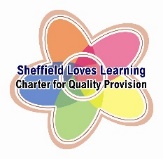 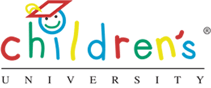 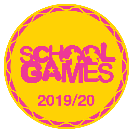 Diocese of HallamSacred Heart SchoolThe governors of Sacred Heart School are seeking to appoint a highly skilled Teaching Assistant to join our wonderful team.Level 3 Teaching AssistantRequired for January 2021Grade 4 Scale point 7-12 (£20,092-22,183 pro rata)16 hours per weekWe need a Teaching Assistant who:Is passionate about teaching and learningSupports the Catholic ethos of the schoolWill inspire children with a love of learningCan deliver the Read, Write, Inc phonics programmeDemonstrates a shared commitment to raising standards Is an enthusiastic team player with the ability to also work individually             using their own initiativeIs committed to inclusion and equality of opportunityHas high expectations of themselves and othersIs flexible to the needs of the schoolAs a school we can offer you:The opportunity to work in a happy school with a caring and supportive staffHappy, friendly and enthusiastic children, who enjoy learningAn attractive and well -resourced working environmentOpportunities for CPD and career developmentFor further information, please contact Helen Roche on 0114 234 4362 or email: enquiries@sacredheart.sheffield.sch.ukWe ask that you complete a CES application form, which can be emailed out to you.The Governors are committed to safeguarding and promoting the welfare of children, young people and vulnerable adults.  If you are successful you will be required to apply for a Disclosure and Barring Service records check at an enhanced level.Closing date:	Friday 27th November 2020Interview date:   Wednesday 2nd December 2020A completed CES application form should be returned to enquiries@sacredheart.sheffield.sch.co.uk